АДМИНИСТРАЦИЯ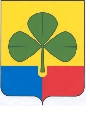 АГАПОВСКОГО  МУНИЦИПАЛЬНОГО РАЙОНАЧЕЛЯБИНСКОЙ ОБЛАСТИРАСПОРЯЖЕНИЕот 27.03. 2015г.                                                                                                      № 98с.АгаповкаО продлении срока плановойпроверки  администрации Приморского сельского поселенияВ соответствии с пунктом 29 раздела 3 «Порядка осуществления контроля за соблюдением Федерального закона  от 05.04.2013года № 44-ФЗ «О контрактной системе в сфере закупок товаров, работ, услуг для обеспечения государственных  и муниципальных нужд», утвержденного постановлением администрации Агаповского муниципального района от 24.03.2014 года № 505:1. Отделу контроля в сфере закупок администрации Агаповского муниципального района (Ханжинов А.А.) продлить срок плановой проверки администрации  Приморского  сельского поселения до 20.04.2015года.	2. Организационно-правовому отделу администрации района          (Куликова О.А.) разместить настоящее распоряжение на официальном сайте администрации Агаповского муниципального района.3. Контроль  за  выполнением настоящего распоряжения оставляю за собой.Глава района                                                                                            А.Н.ДомбаевА.А.Ханжинов8(35140)2-01-20